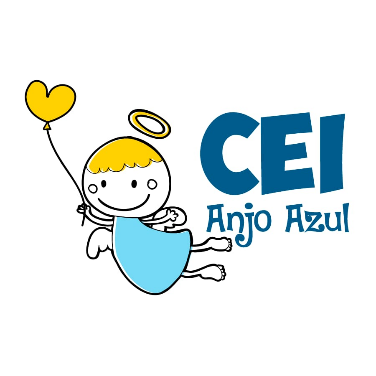 CENTRO DE EDUCAÇÃO INFANTIL ANJO AZULRua 31 de Março/nº 1508Lacerdópolis – SCCEP: 89660 000 Fone: (49) 3552 0279Coordenadora; Marizane Dall’OrsolettaE mail: ceianjoazullacerdopolis@gmail.comBlog: www.ceianjoazul.blogspot.comProfessoras: Fabiane Carga horária: 6 horas semanais (plataforma/grupo WhatsApp)Pré II A e BOBS: Os pais que quiserem, podem postar em suas redes sociais as crianças realizando as atividades/experiências. São experiências de aprendizagens que poderão ser repetidas durante o período. Aproveite cada momento com seus filhos. “Família e escola: uma parceria de sucesso!”Basquete: criar uma cesta em casa e jogar com uma bola macia. Você pode usar cestos de roupa, baldes que você pode colocar no chão ou pendurar na maçaneta da porta. Podem ser usadas folhas de jornal, brinquedos fofinhos ou meias enroladas para criar as bolas. Para tornar o jogo mais emocionante, defina um tempo, por exemplo, dois minutos para fazer o maior número possível de cestas.